COMPLETED BY:Licensed/Waivered PsychologistLicensed/Registered/Waivered Social Worker or Marriage and Family TherapistLicensed/Registered Professional Clinical CounselorPhysician (MD or DO)Nurse PractitionerCO-SIGNATURE: Prior Authorization Day Service Requests must be completed by or co-signed by a Licensed Mental Health ProfessionalCo-signature from Licensed Mental Health Professional indicates they have reviewed and agree with the findings of the request COMPLETION REQUIREMENTS:Prior Authorization Day Services Request form is completed by the Day Services provider and submitted to Optum via FAX (866) 220-4495 for all clients prior to the initial provision of Day ServicesContinuing Prior Authorization Day Services Requests are completed by the Day Services provider and submitted prior to expiration of the initial authorization period (within 12 weeks for Intensive Outpatient Program [IOP] and 4 weeks for Partial Hospitalization Program [PHP])Continuing Prior Authorization Day Services Requests shall be submitted at least 5 business days prior to the expiration of Day Services Authorization, and can be submitted up to 10 business days prior to the expirationPrior authorization shall be obtained before Day Services are initiated. For hybrid programs, Outpatient Services may be provided prior to the authorization of Day Services DOCUMENTATION STANDARDS:The following elements of the Prior Authorization Day Services Request form shall be addressed:Client InformationInclude Name, Client ID and Date of BirthDay Program InformationInclude Legal Entity, Program Name, Phone number, Fax number, Unit number, and Day Services Program Subunit numberScope, Amount and Duration of Day Services RequestIdentify the scope and duration of Day Services to be provided (IOP – Day Intensive Half [DIH] for 8-12 weeks, PHP – Day Intensive Full [DIF] –2-4 weeks)Include the amount of services requested (select Up to 3 Days Per Week, Up to 5 Days Per Week or Up to 6 Days Per Week) which shall not exceed the Day Program schedule that has been approved by BHS QM4.   Medical Necessity Criteria for Day ServicesDiagnosis - Provide the ICD 10 mental health diagnoses that are the focus of mental health treatmentMedical Necessity Criteria (BHIN 21-073)Select and explain the client’s condition that places them at high risk for a mental health disorder due to experiencing trauma ORThe client meets one of the following:Significant impairment or probability of significant deterioration in an important area of life functionReasonable probability of not progressing developmentally as appropriateNeed for specialty mental health services, regardless of presence of impairment, that are not included within the mental health benefits that a Medi-Cal managed care plan is required to provideANDThe client’s condition is due to one of the following:A diagnosed mental health disorderA suspected mental health disorder not yet diagnosedA significant trauma putting the client at risk for a future mental health diagnosis5. 	Ancillary Services Request (Internal)IOP must complete the Ancillary Request section in order to provide Day Services and Outpatient Specialty Mental Health Services (SMHS) during the course of treatmentIOP shall only provide Outpatient SMHS outside of scheduled Day Service hours, or during scheduled Day Service hours if the youth is unable to attend the Day Program that dayThe following Outpatient SMHS are never allowed to be claimed on the same day that Day Services have been claimed: CollateralCase ManagementAdditionally, the following SMHS are never allowed to be claimed as Outpatient Services at any time while a client is enrolled in Day Services, as they are bundled with Day ServicesAssessmentClient Plan Provide the Day Program Outpatient Subunit number Select the amount of Outpatient SMHS requested per day (up to 8 hours)Select and describe at least one reason Outpatient SMHS are medically necessary in addition to Day ServicesReason why; requested service(s) is not available during day program hoursReason why; continuity or transition issues make these services necessary for a limited timeReason why; these concurrent services are essential for coordination of careNote; if the client is receiving ancillary SMHS from another program or provider, the Day Services Provider shall coordinate with the separate Outpatient Provider to complete a stand-alone Ancillary SMHS Request Form 7. 	Signature(s) Must include the printed/typed name, credentials, signature and date of the Program Clinician completing the requestMust include the printed/typed name, credentials, signature and date of a Licensed Mental Health Professional if the Program Clinician completing the request is not a Licensed Mental Health ProfessionalOPTUM AUTHORIZATION SECTIONThe following sections are completed by Optum upon receipt from the Day Services providerOptum will review and retain the Prior Authorization Day Services Request (DSR) formWithin 5 business days of Optum receiving the DSR, authorization(s) will be viewable in the CCBH Clinician Home Page Authorizations Tab Day Services Prior Authorization Determination When the scope, amount and duration of services are authorized, the start date and end date shall be viewable to the requesting provider in the CCBH Clinician Home Page Authorizations Tab. Day Services authorizations will be indicated as “Medi-Cal/DT” with the legal entity name in the “Benefit Plan” column (see image below)When the Prior Authorization Day Service Request is denied, modified, reduced, terminated, or suspended a NOABD shall be issued by Optum to the Medi-Cal beneficiary and requesting providerAncillary Services Determination (Internal) When the Internal Ancillary Outpatient Services are authorized, the start date and end date shall be viewable to the requesting provider in the CCBH Clinician Home Page Authorizations Tab. Internal Ancillary Services will be indicated by an “AI” next to the authorization number in the “Authorization #” column (see image below) When the Prior Authorization Day Service Request is denied, modified, reduced, terminated, or suspended a NOABD shall be issued by Optum to the Medi-Cal beneficiary and requesting Day Service providerAncillary Services Determination (External) When an ancillary Specialty Mental Health Provider (SMHP) begins treatment, a stand-alone “Ancillary SMHS Request” form must be submitted to Optum by the Day Service provider to request ancillary SMHS from a separate program/provider in addition to Day ServicesWhen external ancillary services are authorized, the start date and end date shall be viewable to the requesting provider and the ancillary SMHP in the CCBH Clinician Home Page Authorizations Tab. External ancillary services will be indicated by an “AE” next to the authorization number in the “Authorization #” column (see image below)When the External Ancillary Services Request is denied, modified, reduced, terminated, or suspended a NOABD shall be issued by Optum to the Medi-Cal beneficiary and the requesting Day Service Provider, who shall communicate with the ancillary SMHP within 3 business daysSee “Ancillary SMHS Request” form and explanation form for additional information CCBH Clinician Home Page Authorizations Tab: 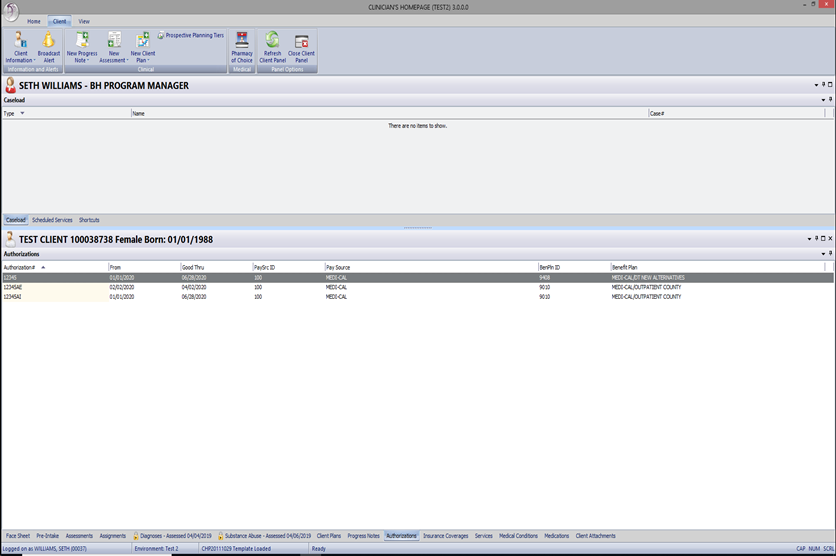 Note: The Prior Authorization Day Services Request (DSR) form replaces the Intensive Services Request (ISR) form effective 1/1/2020References: Behavioral Health Information Notice (BHIN) No: 21-073 Dated 12/12/2021 : Criteria-for-Beneficiary-to-Specialty-MHS-Medical-Necessity-and-Other-Coverage-ReqDHCS MHSUDS INFORMATION NOTICE NO.: 19-026 Dated 5/31/19: Authorization of Specialty Mental Health Services 	DMH INFORMATION NOTICE NO.: 02-06 Dated 10/1/02: Changes in Medi-Cal Requirements for Day Treatment Intensive and Day Rehabilitation 